Dr. Mrs. S. Vairamani M.Sc., M.Ed., M.Phil., Ph.D., (Zoo)., Ph.D.,(Edu).,Assistant Professor of ZoologyD.G.G.A.for Women, Mayiladuthuraibabavairamani@gmail.com   9486386923CleavageSynopsisIntroductionWhat is cleavage?BlastomeresBlastulaSalient features of cleavagePlanes of cleavageMeridional planeVertical planeEquatorial planeLatitudinal lanePatterns of cleavageHoloblastic cleavageIsolecithal cleavageRadialcleavageSpiral cleavageBiradial cleavageRotational cleavageMesolecithal cleavageRadial  cleavageMeroblastic cleavageTelolecithal cleavageBilateral cleavageDiscoidal cleavageCentrolecithal cleavagei.         Superficial cleavage      8.  Factors affecting cleavageIntroducation1.  Embryology  - the science dealing with the embryo and its development2.  EMBRYOGENY/EMBRYOGENESIS - the development of the embryo3.  EMBRYO -  the juvenile stage of an animal while it is contained in the egg (within the egg membranes) or in the maternal body4.  Types of eggs based on the amount of yolk they contain:i. MICROLECITHAL (OLIGOLECITHAL) - little yolk present (amphioxus, marsupial and placental mammals)ii. MESOLECITHAL - moderate amounts of yolk present (lamprey, sturgeon, lungfish, and amphibians)iii.. MACROLECITHAL (POLYLECITHAL) - large amounts of yolk present (hagfish, sharks, rays, teleost fish, reptiles, birds, and monotreme mammals)5.      Types of eggs based on how the yolk is distributed in it: The pole where the yolk is concentrated is called vegetalpole, the opposite end (with nucleus) is the animal pole.Isolecithal (homolecithal) - the yolk is diffused throughout the egg (true for microlecithal eggs) microscopic eggs of mammals, amphioxusTelolecithal - the yolk is concentrated towards one side of the egg (true for mesolecithal and macrolecithal eggs) : fishes, reptiles amphibians, birdsEmbryology: Embryogenesis and OrganogenesisEmbryogenesis – development of primary germ layers and their locations           Organogenesis – formation of the different organs	Stages of EmbryogenesisFertilization 			zygote                     cleavage                  Blastulation Gastrulation                        Neurulation                           organ formation                      What is cleavage?Cleavage is the division of zygote into many smaller cellular units called blastomeres.The cleavage starts 60 to 90 minutes after fertilizationBlastomeresBlastomeres are the smaller cellular units caused by cleavage. They are of two types. Micromeres are smaller in size and Macromeres are larger in sizeBlastulaBlastula is an embryonic stage develops as a result of cleavage where zygote divides into many smaller cellular units called blastomeres.They are of two types. Micromeres are smaller in size and Macromeres are larger in sizeA cavity called blastocoel is present among the blastomeres. This blastocoel is filled with a fluid called blastocoel jellyThe blastomeres are arranged in one or more layers around the cavity called blastodermThis embryo stage is called blastulaThe development of the blastula is called blastulationSalient features of cleavageThe fertilized egg undergoes mitosis to produce thousands of cells called 	blastomeres	Cleavage produces a solid mass of cells called Morula Ex. Mammals	Cleavage produces a hollow sphere of cells called blastula	These number of cells helps to construct tissues and ofgans	During cleavage, the embryo does not grow	The shape of the embryo also does not change during cleavage	Amount of DNA also increases during cleavagePlanes of cleavageCleavage is initiated by forming a groove or constriction called cleavage furrowThe cleavage furrow divides the egg at different angles or planesThere are 4 main planes of cleavageThey areMeridional planeVertical planeEquatorial planeLatitudinal laneMeridional planeIf the cleavage furrow bisects both the poles of the egg passing through the polar axis, then the cleavage plane is said to be meridional Vertical planeThe cleavage furrow passes from the animal pole to the vegetal pole but not through the median axis of the egg Equatorial planeThe equatorial plane bisects the egg at right angles to the median axis and half way between the animal and vegetal poles  Ex: sea urchinLatitudinal plane This plane cuts the egg at right angles to the medianaxis but passes either above or below the equator of the egg Patterns of cleavageThere are mainly two types of cleavage.  They are Holoblastic and Meroblastic cleavageA. Holoblastic cleavage(Complete cleavage)Here, the entire egg divides completely. It is otherwise called total or complete cleavageWhen the blastomeres ae equal in size then it is called equal cleavageWhen the blastomeres are unequal in size then the cleavage is called unequal cleavageHoloblastic cleavage is again divided into 4 types depending upon the symmetry of the cleavageHoloblastic cleavage is further divided into RadialcleavageHere, the blastomeres are arranged radially around the central axis of the egg and the cleavage produces radially symmetrical embryos called radial cleavageSpiral cleavageIt is a holoblastic cleavage where the new blastomeres are slightly displaced giving a spiral shape to the embryoIn spiral cleavage the blastomees are spirally arrangedBiradial cleavageIt is seen in CtenophoraThe first two cleavage planes are meridional and the third cleavage is verticalRotational cleavageEx: MammalsThis cleavage is unusualFirst cleavage is meridionalIn the second cleavage the cleavage plane in one of the two blastosmeres is rotated to 90 0with respect to the polar axisI  B.Meroblastic  cleavage (Incomplete cleavage)		Here, a portion of the egg divides .  Hence it is called partial or incomplete cleavage. Ex: Telolecithal and megalecithal eggs.  The meroblastic cleavage is of two types.  They are Discoidal cleavage Ex: Fishes, Reptiles and birdsHere the cytoplasm is placed at the animal pole as a disc called blastodisc and this disc only divides.  Hence it is called discoidal cleavageSuperficial cleavageEx: InsectsHere the cleavage occurs only in the surface layer of the egg and not upto the central yolkCleavage is further divided into 2 types on the basis of potentiality of the egg blastomere.  They are Determinate cleavage Here, the predetermined blastomeres develop into definite organs called Determinate cleavageThis resulting embryo contains different types of predetermined blastomeres.Such an embryo is called Mosaic embryo and the development is called Mosaic developmentThe egg producing the mosaic embryo is called mosaic eggIndeterminate cleavageHere, the fate of each part or blastomere is not already determinedThe indeterminate cleavage is also called regulative developmentEx: VertebratesFactors affecting cleavageThe rate and nature of cleavage are much affected by factors like Light, Temperature, medium, amount of yolk, cytoplasmic organisations, mitosis, etc.,Influence of yolk on cleavageYolk influences the cleavage in 2 waysIt affects the rate of cleavage and It determines the pattern of cleavageInflence of organisation of egg cytoplasm on cleavage The rate of cleavage and the size of the blastomeres are also determined by the cytoplasmEx: the larger macromeres divide at a faster rate and the smaller blastosmeres at a slower rate Influence of mitosis on cleavageNuclear division  andCytoplasmic divisionEx: In the early development of chick embryo, cytoplasmic division occurs without involving nuclear division.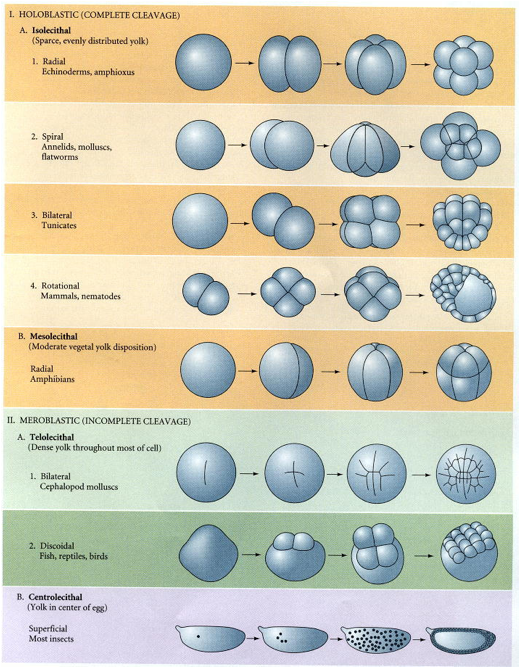 Types of cleavage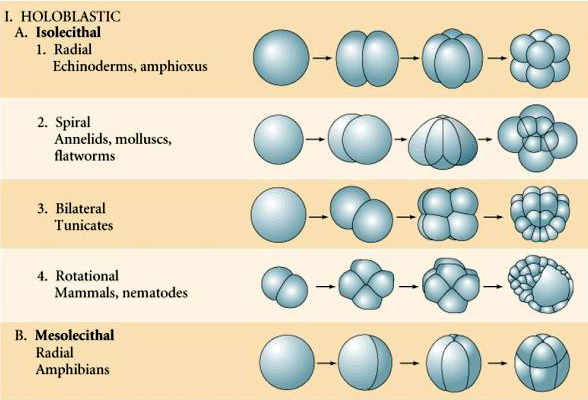 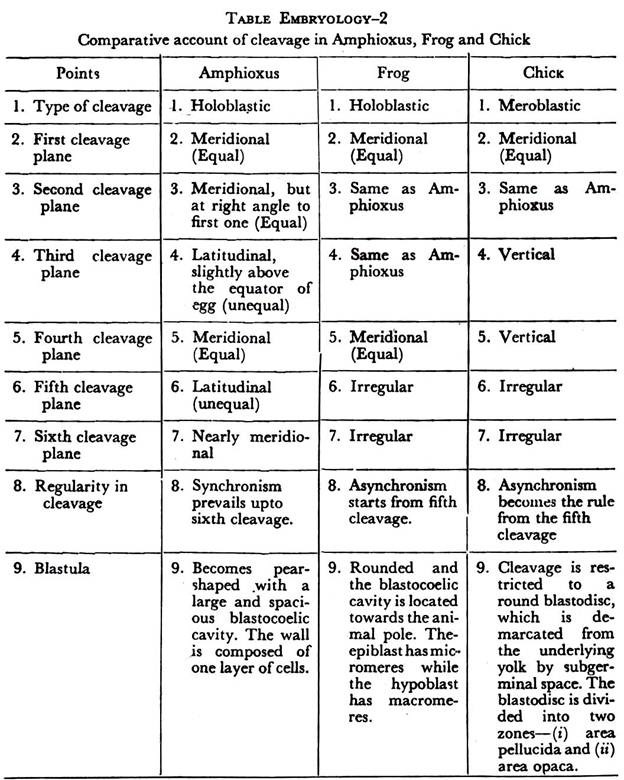 &&&&&&&&&&&&&&&&&&&&&&